ABRIL: Robótica social y gestión de la vida¿Cómo los robots impactaran nuestras vidas en los años por venir? La información acerca de robtos es muy diversa, algunas de estas piezas de información generan desconfianza y miedos en los ciudadanos. La gente requiere saber en qué forma los robots afectarán la vida de los ciudadanos del futuro. Esta conferencia busca informar de primera mano a la gente que no está familiarizada con los robots sociales acerca de los últimos avances de esta tecnología. Como ponente busco abrir la discusión acerca de las implicaciones éticas, sociales y económicas que los robots traerán consigo en los años venideros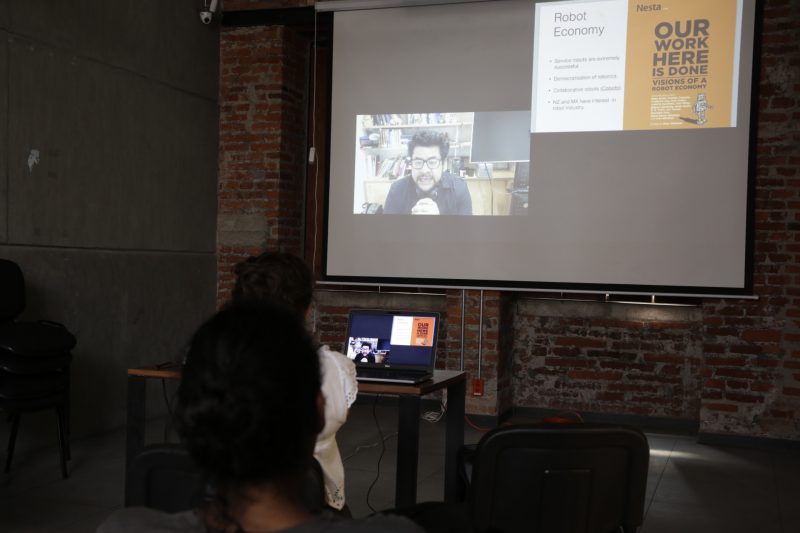 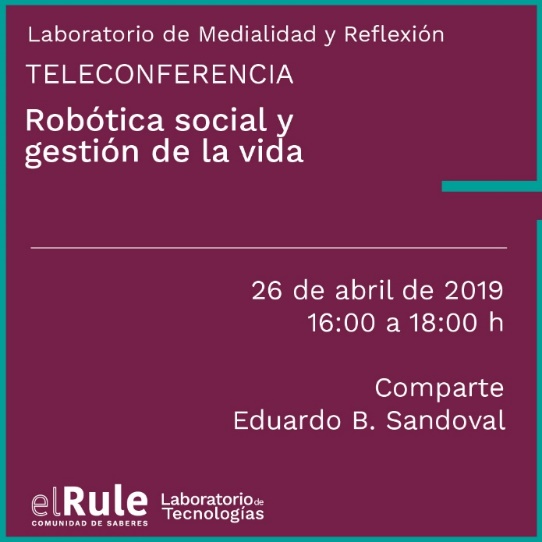  Día de la Semilla: Identificación de plantas y semillasse realizarán identificación de plantas y semillas, intercambio de semillas, Presentación de limbo y red de guardianes de semillas, Cine debate sobre conservación de semillas, Inauguración de la exposición y resultados de Taller de identificación de plantas y semillas. 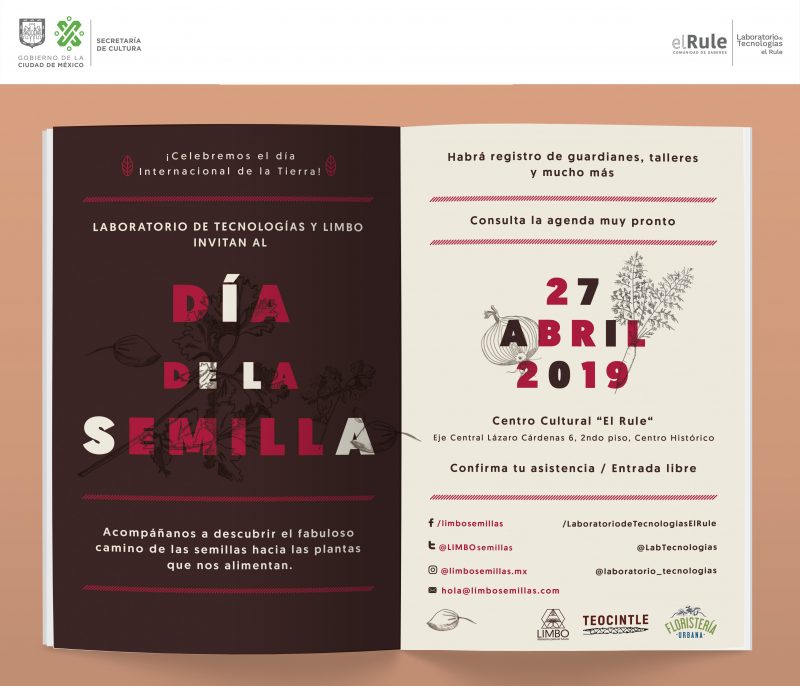 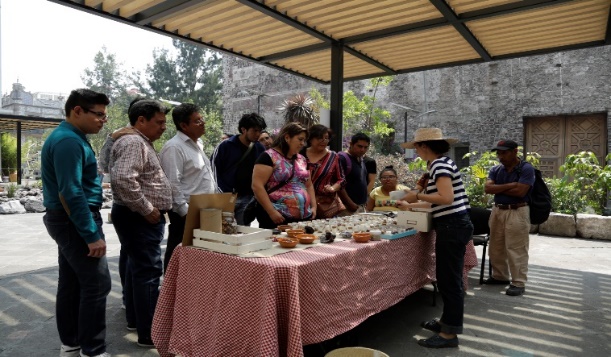 Terturlia Maquínica: Shannon y WeaverA partir de la lectura de un texto, uno distinto cada mes, se llevará a cabo una tertulia donde pretendemos generar una discusión sobre la idea de máquina, dispositivo, mecánico, autómata, y otros conceptos que tienen efectos en los discursos sobre la noción de cibernética, algoritmo y dato.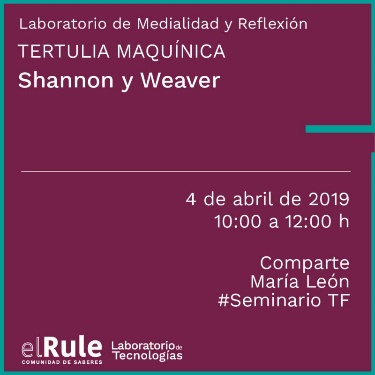 Live Cinema & arte sonoroUna sesión experimental en vivo donde el principal objetivo es la creación de sonidos, proyección de animaciones, creación de dibujos en tiempo real y esculturas sonoras. 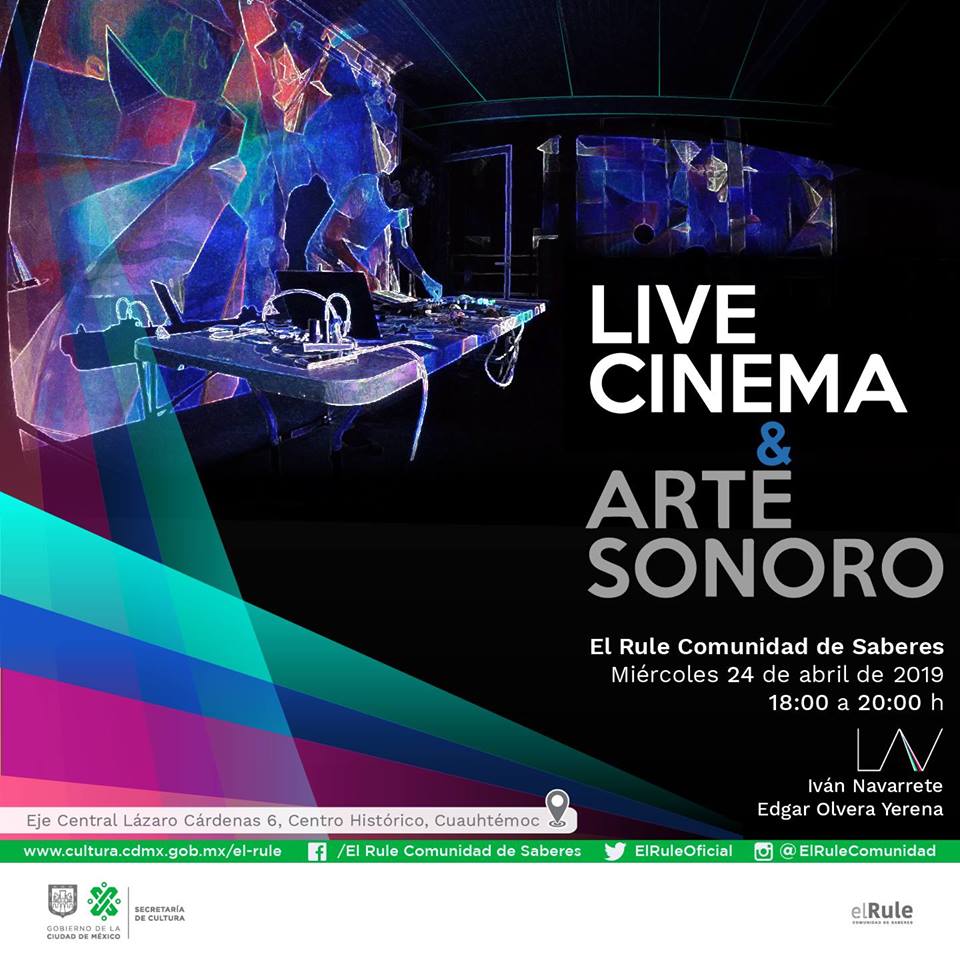 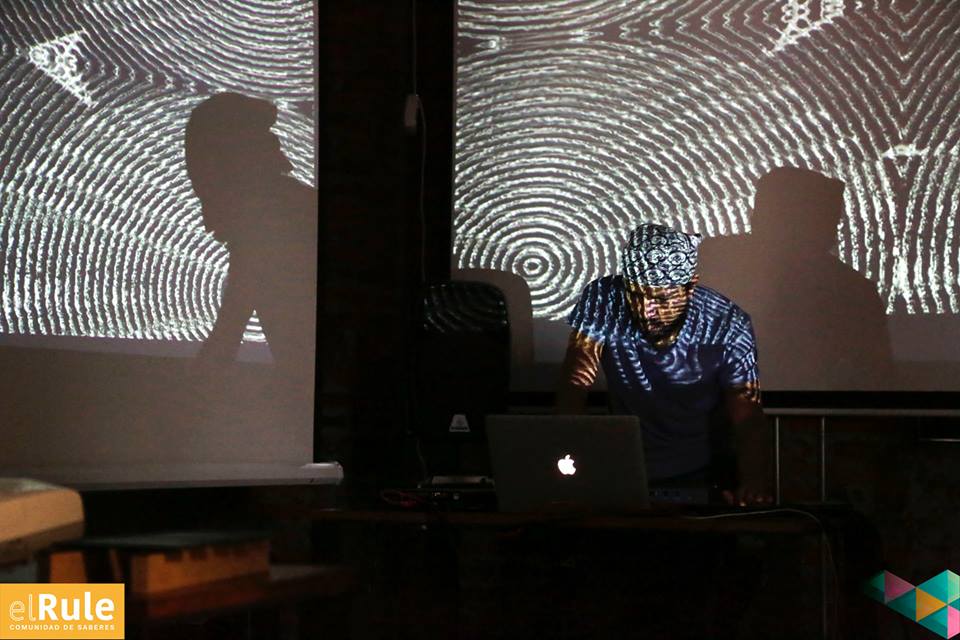 